Лексическая тема"9 Мая. ДеньПобеды"Родителям рекомендуется: 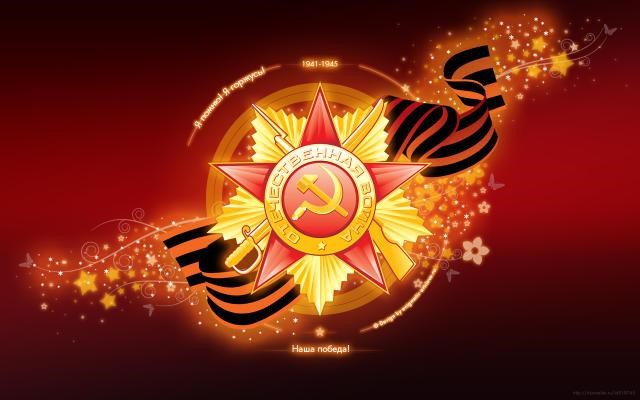 1.Рассказать ребѐнку о том, какой праздник отмечается в нашей стране 9 мая и почему он называется "День Победы".  Рассказать о героях Великой Отечественной войны, рассмотрите иллюстрации в книгах.  Вспомните, кто из ближайших родственников принимал участие в Великой Отечественной войне, рассмотрите иллюстрации в книжках, фотографии родственников.  Совместно с ребѐнком сходите к мемориалу в честь защитников Родины.  Задания для повторения: 1."Скажи по-другому" (учимся подбирать синонимы). Смелый - храбрый, отважный, геройский...  Упражнение "Скажи наоборот" (учимся подбирать антонимы).  Смелый - трусливый. Враг - ... Мир - ...  «Подбери родственное слово»  Герой - геройский, героический, героизм... Защита - защитник, защищать, защищѐнный...  Объясните ребѐнку значение слов и словосочетаний : "подвиг", "победа", "героический поступок", "защитник", "ветеран".  «мир строит, война – разрушает» и др. Продолжаем знакомить ребѐнка с пословицами. Объясните значение пословицы "Мир строит, а война разрушает".  «Четвертый лишний» (назови, кто лишний объясни свой выбор) Танк, истребитель, вертолет, самолет – бомбардировщик Артиллерист, снайпер повар, десантник.  Барабан, пулемет, автомат, миномет.  Тельняшка, шинель, джинсы, китель. Снайпер, сапер, танкист, артист.  Пистолет, снайпер, винтовка, ружье.    «Скажи правильно» Снаряд - много (чего?) снарядов  (пушка, автомат, патрон, орудие, пистолет, мина, ракета, каска, орден, медаль, ремень, флаг, вертолѐт, танк, самолѐт, пулемѐт) «Назови профессию» Артиллерия – артиллерист «Сосчитай»:  Один танк, три танка, пять танков (самолѐт, вертолѐт, корабль, флаг, пистолет, автомат, матрос, пилот, разведчик, орден, медаль, десантник, каска, тельняшка, фуражка)  Составь предложение из слов : На, истребитель, военный, пилот, летать.  Граница, на, Родина, пограничники, наша, служат. Цель, ракета, в, попала.  Дорога, танк, по, большой, едет.  Получил, за смелость, разведчик, орден.  Цветы, дети, подарили, ветераны, война. 11.«Назови, где кто служит».  На границе – пограничник,  В артиллерии - артиллерист  В танковых войсках – танкист  Прыгает с парашютом – парашютист  В войсках связи – связист  Служит в пехоте – пехотинец  Летает на вертолете – вертолетчик  Служит на подводной лодке - подводник  12. «Один – много»  Корабль – кораблей  Танк – танков  Ракета – ракет  Самолѐт – самолѐтов  Парашютист – парашютистов  Разведчик – разведчиков  Десантник – десантников  Ракетчик – ракетчиков  Матрос- матросов  Офицер - офицеров  13. «Сосчитай до пяти»  Каска, танкист, раненый.  14.     ПОИГРАЙТЕ С ДЕТЬМИ:1)    Упражнение "Скажи по-другому"(учимся подбирать синонимы).Смелый - храбрый,Отважный - …Геройский -.2) Упражнение "Скажи наоборот"(учимся подбирать антонимы).Смелый - трусливый.Враг -.Мир -.3) Учимся подбирать однокоренные слова.Герой - геройский, героический, героизм.Защита - защитник, защищать, защищенный.4) Познакомить ребенка с пословицей и объясните её значение"Мир строит, а война разрушает".    15. Закрепите пальчиковую гимнастику.Майский праздник - (кулачок-ладошка попеременно)День Победы, - (кулачок-ладошка попеременно)Отмечает вся страна - (кулачок-ладошка попеременно)Надевают наши деды - (сгибают-разгибают пальчики)Боевые ордена. - (сгибают-разгибают пальчики)16.     УЧИМ РАЗГАДЫВАТЬ ЗАГАДКИ:Он поднимает в небесаСвою стальную птицу.Он видит горы и леса,Воздушные границы.Зачем летит он в вышину?Чтоб защищать свою страну! (Военный лётчик)Он защищает рубежиИ рощу, и дубраву,Оберегает поле ржи,Далёкую заставу.И долг военного такой:Хранить покой и твой, и мой. (Пограничник)Его машина вся в броне,Как будто черепаха.Ведь на войне как на войне,Здесь не должно быть страха!Ствол орудийный впереди:Опасно! Враг не подходи…. (Танкист)Из ограды ствол торчит,Беспощадно он строчит.Кто догадлив, тот пойметТо, что это (Пулемет)Нрав у злодейки буйный, злой,А прозывается ручной.Но совсем не виноватаВ этом грозная (Граната)17.  ПРЕДЛОЖИТЕ РЕБЁНКУ ОТВЕТИТЬ НА ВОПРОСЫ:- Какой праздник мы отмечаем 9 мая?- В какой стране мы живём?-Что такое государство? Родина?-Что такое граница?- Почему нужно охранять Родину?- Почему День Победы отмечают 9 мая?- Почему в этот день поздравляют ветеранов?18.  С детьми составьте рассказ на тему «9 МАЯ – ДЕНЬ ПОБЕДЫ» (чтобы ребёнок мог его рассказать в детском саду)Примерный план рассказа:- Прошло много лет после этой войны, но люди помнят о героях, …- Этому событию посвящено много фильмов, … (чего ещё)- Не все герои остались живы, очень многие …- Им поставлены …- В их честь горит …- К Вечному огню люди возлагают …- В этот день проходит военный …19. Расширение словарного запаса детей: война, враг, фашисты, победа, победитель, мир, герой, защитники, солдаты, офицеры, ветераны, армия, медаль, Родина, граница, военный, пограничник, летчик, моряк; бомбили, разрушали, защищали, , погибали, побеждали; Великая, Отечественная, жестокая, страшная.20.     Упражнение «Один - много»Солдат – солдаты – много солдатВетеран – ветераны – много ветерановВраг-Танкист -Герой -Награда –21.  Упражнение «Сосчитай до пяти» Один храбрый солдат, два храбрых солдата … …. пять храбрых солдат-Одна золотая медаль - Один красивый обелиск –22. Упражнение «Скажи наоборот» Военный – мирный Водный – сухопутныйМолодой –Сильный –Умный -Добрый -Смелый-Враг-Мир –23. Упражнение «Вставь пропущенный предлог» Военные лётчики защищали нашу Родину … небе. Моряки воевали … врагом … море.Танкисты сражались …танке.Пограничники охраняли нашу Родину … границе.Артиллеристы стреляли из пушек … фашистским танкам.24. Упражнение "Скажи по-другому" (учимся подбирать синонимы).Смелый - храбрый, отважный, геройский...25. Упражнение "Скажи наоборот" (учимся подбирать антонимы).Смелый - трусливый.
Враг - ...
Мир - ...26. Учимся подбирать однокоренные слова.Герой - геройский, героический, героизм...
Защита - защитник, защищать, защищенный...27. Словарная работа.
Объясните ребенку значение слов и словосочетаний "подвиг", "победа", "героический поступок", "защитник", "ветеран".
28. Продолжаем знакомить ребенка с пословицами.
Объясните значение пословицы "Мир строит, а война разрушает".

29. Ознакомление с художественной литературой.
Можно прочитать ребенку:
Л. Кассиль "Главное войско",
Н. Зенькович "Мальчишки в пилотках".

30. Ознакомление с музыкальными произведениями.
Послушать вместе с ребенком песни:
"День Победы",
"Священная война".
Побеседовать по содержанию текста.31."Закончи предложения"9 Мая - …                                                                       Все поздравляют ветеранов с …В этот день ветеранам дарят …Люди идут возлагать цветы к …У Вечного огня уже лежит  много …На Красной площади проходит …32."Здесь, а там"Здесь солдат, а там солдатыЗдесь воин, а там …Здесь ветеран, а там …Здесь герой, а там  …33."Добавь слоги"
Наши солдаты сме…, отваж…, силь…, бесстраш…, решитель…, ум…, храб…34."Что делали наши ветераны на войне?"Во время Великой Отечественной войны наши ветераны воева …, Родину защища …, сража…, с врагом би…, в боях погиба …35."Сосчитай до 5"Один орден, два … три … четыре … пять …Одна медаль, две … три … четыре … пять …Одна награда, две … три … четыре … пять…36. Упражнение на развитие речевого слуха. Игра «Что лишнее?».1.Войн, воинский, воет, война.2. Рана, раненый, охрана, ранение.3. Генерал, майор, автомат, полковник.4.Снайпер, сапёр, танкист, артист. 37. Физминутка «Пограничник». Координация речи с движением.Тропинки лесные, Маршируют по кругу друг за другомПахучие травы,За тёмным оврагомПростор полевой.Вечерней порою Останавливаются, прикладывают воображаемыйВ дозор от заставы бинокль к глазам, выполняют повороты.Идёт пограничник, Вновь маршируют по кругу.Страны часовой.38.     А сейчас мы послушаем стихотворение Т. А. ШорыгинойФронтовая сестричка
Пушки грохочут, пули свистят,
Ранен осколком снаряда солдат.
Шепчет сестричка: «Давай поддержу,
Рану твою перевяжу».
Всё позабыла: опасность и страх,
Вынесла с боя его на руках.
Сколько в ней было любви и тепла!
Многих сестричка от смерти спасла.Еще тогда нас не было на свете Владимов МихаилЕще тогда нас не было на свете,Когда гремел салют из края в край.Солдаты, подарили вы планетеВеликий Май, победный Май!Еще тогда нас не было на свете,Когда в военной буре огневой,Судьбу решая будущих столетий,Вы бой вели, священный бой!Еще тогда нас не было на свете,Когда с Победой вы домой пришли.Солдаты Мая, слава вам навекиОт всей земли, от всей земли!Благодарим, солдаты, васЗа жизнь, за детство и весну,За тишину,За мирный дом,За мир, в котором мы живем!39.Раскрасить 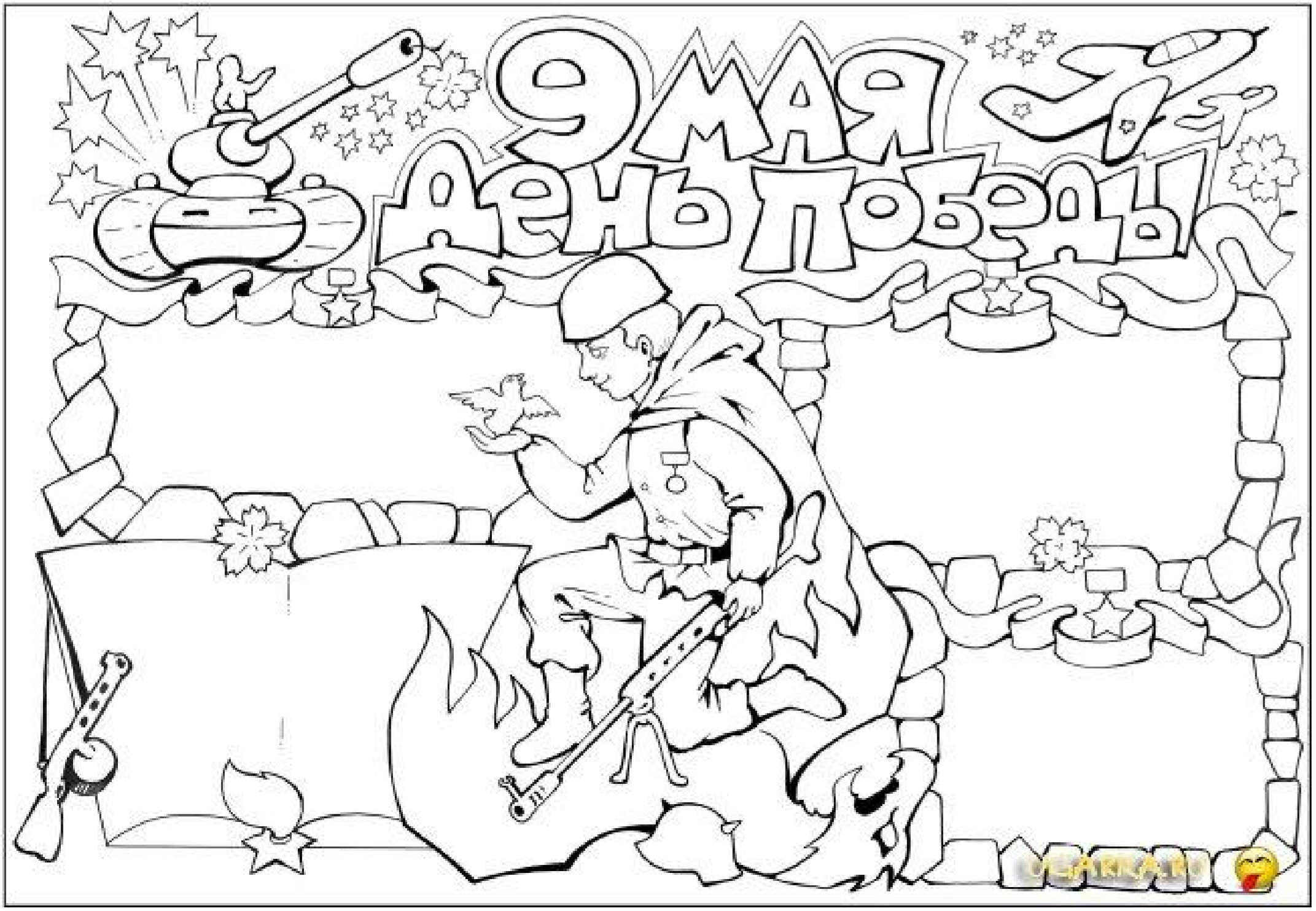 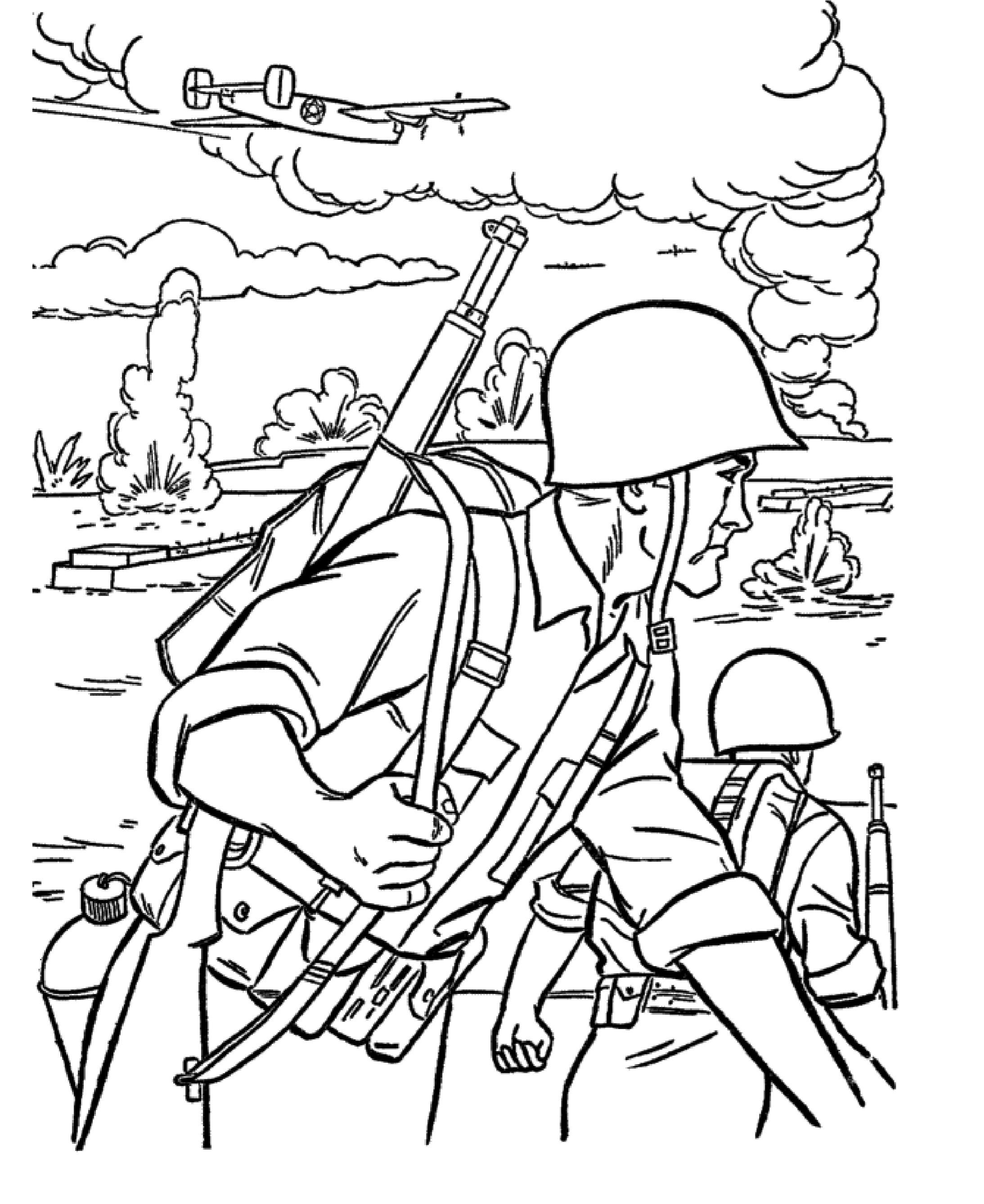 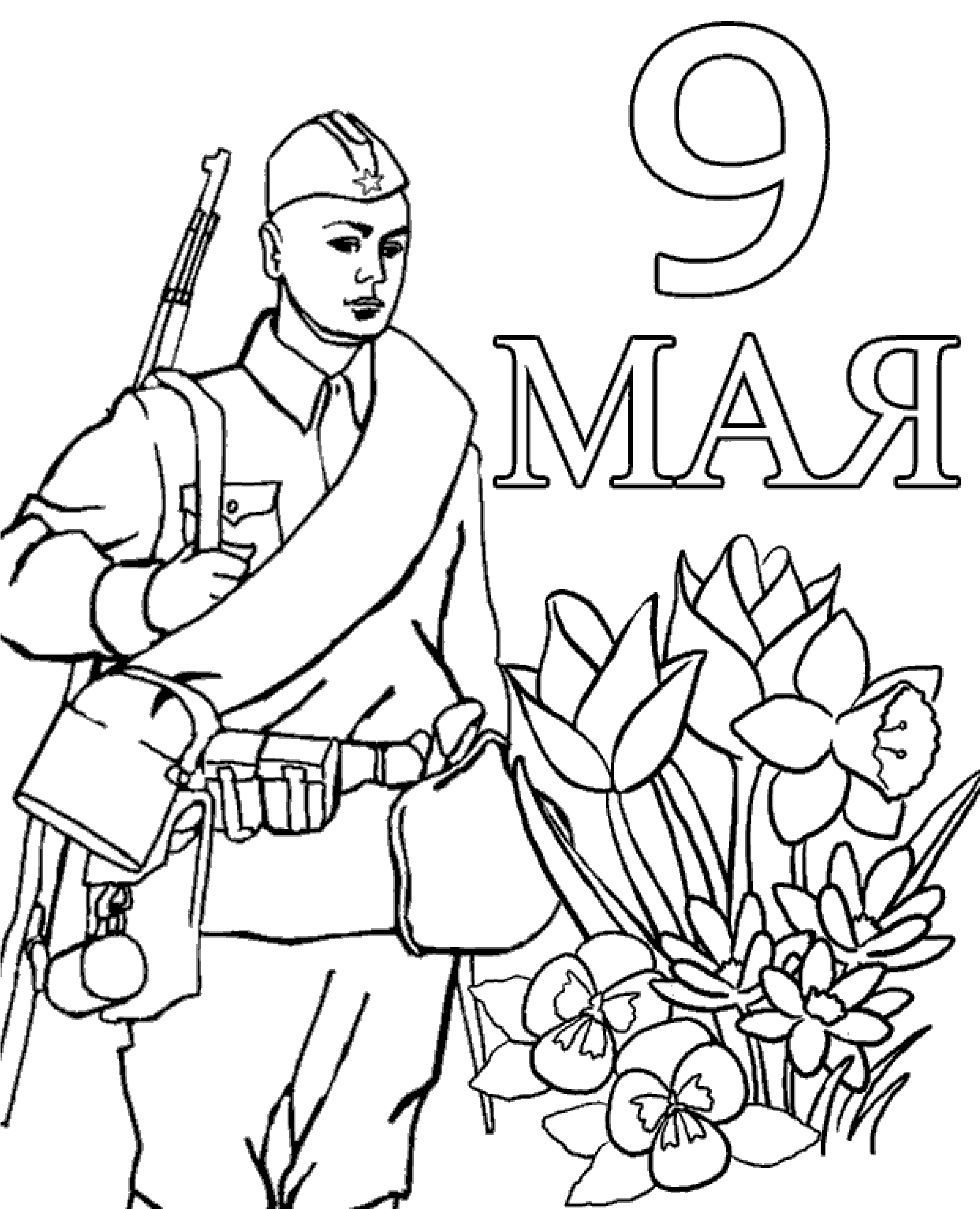 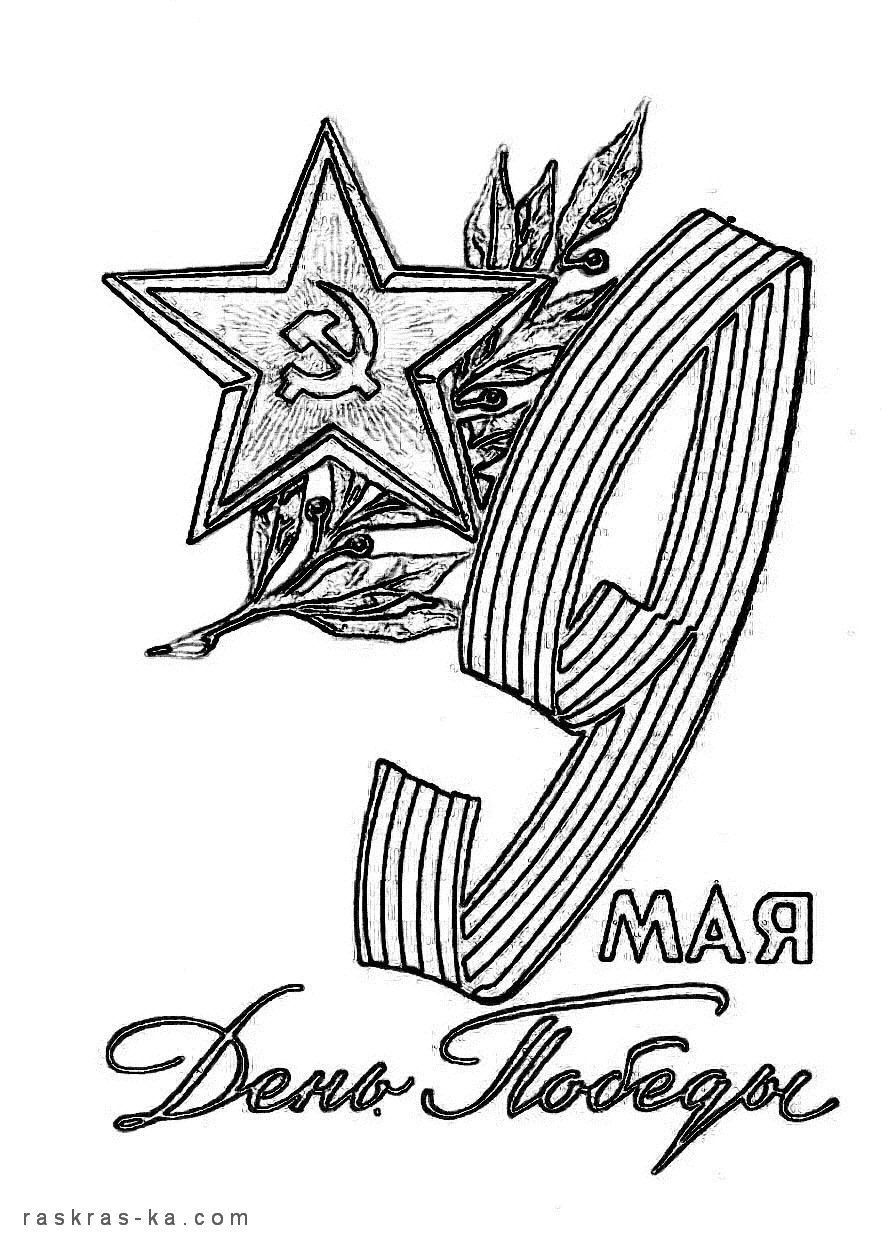 Самолет - ...  кавалерия - ...  Разведка -...  пехота - ... Пулемет - ... танк  Гранатомет - ...  десант - ...  Граница - ...  море - ... Парашют - ...  ракета - ... Подводная лодка - ...  